学習計画表：Unit 6  Striving for a Better World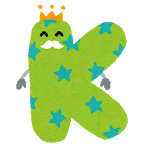 class(   ) No.(   ) Name(                 　　        )１　単元の目標(1)  将来の生き方について自分なりの考えをもち、学習活動や単元ゴールのOutput活動に取り組もう。(2)  関係代名詞を用いた文の構造を理解しよう。(3)　教科書の本文の内容を理解しよう。(4)　自分が尊敬する人について分かりやすく説明することができるようになろう。(5)　友達の発表に対してコメントしたり質問したりすることができるようになろう。２　単元ゴールのOutput活動「私の尊敬する人！○○中偉人伝」～決意表明！こんな人に私もなりたい～これまで習った表現やUnit6の新出文法である関係代名詞などを用いて、あなたが尊敬する人について紹介し、誓いを立てましょう。友達の尊敬する人についても知り、いろいろな生き方を知ろう。３　帯活動(1)  Word Drill　目標：Unit6で学習する単語を覚えよう。 (2)  Useful Expressions 　目標：発表で役立つ表現を使うことができるようになろう。 (3)  Let’s Talk about Great People in the World   目標：人物紹介で役立つ表現を使うことができるようになろう。４　単元計画（全１２時間）主な学習活動振り返り　〇できるようになったこと　　　　　★がんばりたいこと1(1) 本単元の見通しをもつ。(2) 教師の発表モデルを聞き、単元ゴールを知る。(3) 英語での人物紹介を聞き、どの人物の説明か確認する(p82)。(4) 「私が尊敬する人」についてマッピングをする。〇　　　　　　　　　　　　　　　　　　　　　　　★　　　　　　　　　　　　　　　　　　　　　　　2(1) 帯活動を行う。(2) 名詞を修飾する文の構造を理解する（接触節）。(3) 自分の身の回りの人や物について説明する文をペアで作る。〇　　　　　　　　　　　　　　　　　　　　　　　★　　　　　　　　　　　　　　　　　　　　　　　3(1) 帯活動を行う。(2) 人について詳しい情報を加えて説明する文の構造を理解する（関係代名詞who【主格】）。(3) 関係代名詞を用いて人物クイズを作り、グループで出し合う。(4) 関係代名詞を用いて、「私が尊敬する人」について書く。〇　　　　　　　　　　　　　　　　　　　　　　　★　　　　　　　　　　　　　　　　　　　　　　　4(1) 帯活動を行う。(2) アウンサンスーチーさんの映画の内容を理解する(p84)。(3) SO活動【Read Between the Lines】〇　　　　　　　　　　　　　　　　　　　　　　　★　　　　　　　　　　　　　　　　　　　　　　　5(1) 帯活動を行う。(2) 物について詳しい情報を加えて説明する文の構造を理解する（関係代名詞which/that【主格】）。(3) 関係代名詞を用いて、自分が好きな歌や本などを紹介する。(4) 「私の尊敬する人」の紹介文を加える。〇　　　　　　　　　　　　　　　　　　　　　　　★　　　　　　　　　　　　　　　　　　　　　　　6(1) 帯活動を行う。(2) 物について詳しい情報を加えて説明する文の構造を理解する（関係代名that/which【目的格】）。(3) 関係代名詞を用いて、自分が好きな歌や本などを紹介する。(4) 「私の尊敬する人」の紹介文を加える。〇　　　　　　　　　　　　　　　　　　　　　　　★　　　　　　　　　　　　　　　　　　　　　　　7(1) 帯活動を行う。(2) アウンサンスーチーさんの半生について書かれた文を理解し、音読する(p86)。(3) SO活動【Picture Describing】〇　　　　　　　　　　　　　　　　　　　　　　　★　　　　　　　　　　　　　　　　　　　　　　　8(1) 帯活動を行う。(2) アウンサンスーチーさんの半生について書かれた文を理解し、音読する(p88)。(3) SO活動【Picture Describing】〇　　　　　　　　　　　　　　　　　　　　　　　★　　　　　　　　　　　　　　　　　　　　　　　9(1) 帯活動を行う。(2) 「私の尊敬する人」のモデル原稿を知る。(3) 「書くこと」に関するルーブリックを確認する。(4) マッピングの内容を整理したり付け加えたりする。(5) マッピングをもとに原稿を書く。〇　　　　　　　　　　　　　　　　　　　　　　　★　　　　　　　　　　　　　　　　　　　　　　　10(1) 帯活動を行う。(2) 「私の尊敬する人」についての原稿を完成させる。(3) グループで原稿を読み合い、修正する。(4) 発表モデルを聞く。(5) 「話すこと（発表）」に関するルーブリックを確認する。〇　　　　　　　　　　　　　　　　　　　　　　　★　　　　　　　　　　　　　　　　　　　　　　　11(1) 帯活動を行う。(2) 発表スライドを作成する。(3) 発表の練習を行う。〇　　　　　　　　　　　　　　　　　　　　　　　★　　　　　　　　　　　　　　　　　　　　　　　12(1) 発表会を行う。(2) ルーブリックで自己評価・相互評価を行う。(3) 単元の振り返りを行う。〇　　　　　　　　　　　　　　　　　　　　　　　★　　　　　　　　　　　　　　　　　　　　　　　